Postdoctoral Position in Simultaneous PET/MRIUCSF Department of Radiology and Biomedical Imaging Surbeck Laboratory for Advanced Imaging and the UCSF Imaging Center at China BasinDescriptionA postdoctoral appointment is available under the supervision of Dr. Peder Larson And Dr. Thomas Hope at the University of California, San Francisco (UCSF) Department of Radiology and Biomedical Imaging.  This position is focused on the development of tools to evaluate the quantitative accuracy of PET/MRI.  Work will involve PET reconstruction efforts, phantom development and work on novel MRI sequences to provide improved attenuation correction.  Position is fully funded for five years.For more information on Prof. Larson’s and Prof. Hope’s group visit:http://www.radiology.ucsf.edu/research/labs/larsonhttp://www.radiology.ucsf.edu/research/labs/hopeQualificationsThe position requires a PhD in bioengineering, electrical engineering, physics, or a related discipline. The ideal candidate should have a strong background in programming (Matlab, C, etc).  Either a background in PET or MR physics is required, with preference given to candidates with experience in both fields.FacilitiesThe appointment will be split between the The Surbeck Laboratory for Advanced Imaging at Mission Bay, which includes two clinical GE MR systems at 3T and 7T, and the UCSF Imaging Center at China Basin, which houses a 3.0T time-of-flight GE Signa PET/MRI, along with two clinical PET/CTs and three clinical MRI systems.  There is also access to an electronics and machine shop, as well as a computer cluster.ApplicationCandidates must provide the following:Curriculum vitae (CV)Statement of research interestsContact information (email, phone) for three referencesThis position was announced March 31st, 2017, and will remain open until filled.If interested, please e-mail Prof. Larson (peder.larson@ucsf.edu) or Hope (thomas.hope@ucsf.edu) 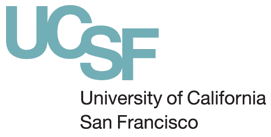 The University of California San Francisco is an affirmative action, equal opportunity employer and complies with all applicable laws and regulations. All qualified applicants are encouraged to apply, including minorities and women.